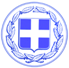                       Κως, 16 Νοεμβρίου 2017ΔΕΛΤΙΟ ΤΥΠΟΥΘΕΜΑ: “Νέα έργα στη Δημοτική Κοινότητα Καρδάμαινας για το 2018.”Νέα έργα, συνολικού προϋπολογισμού 600.000 ευρώ σε πρώτη φάση, προγραμματίζονται να υλοποιηθούν στην Καρδάμαινα το 2018.Στον προγραμματισμό δεν έχουν ενταχθεί και οι εκτεταμένες ασφαλτοστρώσεις που θα γίνουν στην περιοχή, μετά την αδειοδότηση της λειτουργίας μονάδας ασφαλτομίγματος του Δήμου Κω.Στα έργα που ήδη έχουν όμως προγραμματιστεί για το 2018, είναι το έργο του ηλεκτροφωτισμού της παραλιακής οδού από την περιοχή Τσουκαλαριά έως το ξενοδοχείο “Λάγκα”, η κατασκευή γέφυρας στην περιοχή “Λια-Άνεμος”, η διάνοιξη νέων δρόμων, η κατασκευή χώρου στάθμευσης στην παλιά παιδική χαρά, ασφαλτοστρώσεις, η επισκευή του γηπέδου 5Χ5 και η αντικατάσταση των οργάνων της παιδικής χαράς σύμφωνα με τις σύγχρονες προδιαγραφές ασφαλείας.Πρόκειται για έργα που χρηματοδοτούνται από ίδιους πόρους του Δήμου Κω και αποτελούν προτάσεις του συμβουλίου της Δημοτικής Κοινότητας.Παράλληλα μέσα στο 2018 θα ολοκληρωθούν :-Η ανάπλαση των πεζοδρομίων και η εγκατάσταση ηλεκτροφωτισμού από την είσοδο του χωριού έως τα ταξί.-Η δεύτερη φάση υπογείωσης των δικτύων της ΔΕΗ από την πλατεία έως τη Γέφυρα Βαληνάκη.-Η ανάπλαση της κεντρικής πλατείας.-Η εγκατάσταση ηλεκτροφωτισμού στις οδούς 7ης και 25ης Μαρτίου.-Η μεταφορά του υποσταθμού της ΔΕΗ.Η Καρδάμαινα προχωρά μπροστά με έργα.Γραφείο Τύπου Δήμου Κω